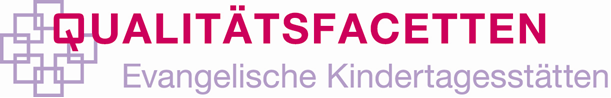 Bestellung Plakate QualitätsfacettenZentrum Bildung der EKHNFachbereich KindertagesstättenErbacher Str. 1764287 Darmstadt					Fax: 06151/6690-212Ich bestelle folgende Plakate der Qualitätsfacetten und bitte um Lieferung an unten genannte Adresse. (Die Bestellung ist kostenfrei)Name:Einrichtung:Straße:PLZ, Ort:PlakatDIN- FormatAnzahlQualitätsfacetten (mit Foto Kinder)DIN A1 (594 x 841 mm)DIN A2 (420 x 594 mm)DIN A3 (297 x 420 mm)Themenfelder (nur Text)DIN A1 (594 x 841 mm)DIN A2 (420 x 594 mm)DIN A3 (297 x 420 mm)Aktivitäten (mit weißem Feld)DIN A2 (420 x 594 mm)DIN A3 (297 x 420 mm)